Решение № 89 от 26 сентября 2017 г. О согласовании сводного районного календарного плана на IVквартал 2017 года по досуговой, социально-воспитательной, физкультурно-оздоровительной и спортивной работе с населением по месту жительства на территории Головин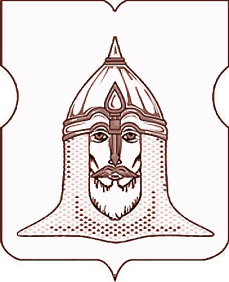 СОВЕТ ДЕПУТАТОВМУНИЦИПАЛЬНОГО ОКРУГА ГОЛОВИНСКИЙРЕШЕНИЕ 29 сентября  2017 года № 89О согласовании сводного районного календарного плана на IVквартал 2017 года по досуговой, социально-воспитательной, физкультурно-оздоровительной и спортивной работе с населением по месту жительства на территории Головинского района города МосквыВ соответствии с пунктом 3 части 7 статьи 1 Закона города Москвы от 11 июля 2012 года № 39 «О наделении органов местного самоуправления муниципальных округов в городе Москве отдельными полномочиями города Москвы», на основании письма управы Головинского района города Москвы от  13 сентября 2017 года 307/92, поступившего в адрес главы муниципального округа Головинский 14 сентября 2017 года и зарегистрированного за № 7-5-1293/17,Советом депутатов принято решение1.      Согласовать сводный районный календарный план на IV квартал 2017 года по досуговой, социально-воспитательной, физкультурно-оздоровительной и спортивной работе с населением по месту жительства на территории Головинского района города Москвы (приложение).2.      Направить настоящее решение в течение 3 дней со дня его принятия в:-          Департамент территориальных органов исполнительной власти города Москвы;-          администрацию муниципального округа Головинский;-          управу Головинского района города Москвы.3.      Администрации муниципального округа Головинский опубликовать настоящее решение в бюллетене «Московский муниципальный вестник» и разместить на официальном сайте органов местного самоуправления муниципального округа Головинский www.nashe-golovino.ru.4.      Настоящее решение вступает в силу со дня его принятия.5.      Контроль исполнения настоящего решения возложить на главу муниципального округа Головинский Архипцову Н.В.Главамуниципального округа Головинский                                                   Н.В. АрхипцоваПриложениек решению Совета депутатовмуниципального округа Головинскийот 26 сентября 2017г № 89Сводный календарный план муниципального округа Головинскийпо досуговой, социально-воспитательной, физкультурно-оздоровительной и спортивной работе с населением по месту жительствана 4 квартал 2017 года«УТВЕРЖДАЮ»Глава управыГоловинского района г. Москвы__________________/М.В. Панасенко/«_____» _________________ 2017 г.«СОГЛАСОВАНО»Глава муниципального округа Головинский______________________ /Н.В. Архипцова /«_____» _________________ 2017г.№Наименование мероприятияДата и время проведенияМесто проведенияКол-во участниковОрганизатор мероприятия1.                  Праздничный концерт, посвященный «Дню пожилого человека»октябрьПо назначению50МБУ «ДЦ «РОДНИК»2.                  Выставка творческих работ, посвященная Дню УчителяоктябрьФлотская ул., д. 140МБУ «ДЦ «РОДНИК»3.                  «Мероприятие в рамках военно-патриотического воспитания молодежи. День призывника».ноябрьПо назначению100Администрация МО4.                  Праздничное мероприятие, посвященное Дню Народного ЕдинстваноябрьПо назначению100МБУ «ДЦ «РОДНИК»5.                  Мастер – класс, посвященный «Дню матери» (изготовление украшений)ноябрьКронштадтский б-р, 37г, Солнечногорская ул., д. 550МБУ «ДЦ «РОДНИК»6.                  Праздничное мероприятие, посвященное Дню материноябрьпо назначению80МБУ «ДЦ «РОДНИК»7.                  Выставка творческих работ, посвященная Дню материноябрьФлотская ул., д. 140МБУ «ДЦ «РОДНИК»8.                  «Отстоявшим Москву – Слава!»декабрьПо назначению55Администрация МО9.                  «Новогодняя сказка Головино»декабрьФлотская ул., д.1200Администрация МО10.               Новогодний мастер класс (изготовление новогодних игрушек)декабрьКронштадтский б-р, 37г, Солнечногорская ул., д. 550МБУ «ДЦ «РОДНИК»11.               Новогодняя ёлкадекабрьКронштадтский б-р, 37г, Солнечногорская ул., д. 17100МБУ «ДЦ «РОДНИК»12.               Конкурс рисунка «Новогодняя открытка»декабрьКронштадтский б-р, 37 Г20МБУ «ДЦ «РОДНИК»Спортивная работаСпортивная работаСпортивная работаСпортивная работаСпортивная работаСпортивная работаСпортивная работа1.                  Районный этап соревнований по настольному теннису в рамках Московской комплексной межокружной Спартакиады «Московский двор - спортивный двор» (соревнования для детей, подростков и молодежи в возрасте до 18 лет).октябрьпо назначению20МБУ «ДЦ «РОДНИК»2.                  Районный этап соревнований по настольному теннису в рамках Московской комплексной межокружной Спартакиады «Спорт для всех» (соревнования для взрослого населения в возрасте от 18 лет до 59 включительно - мужчины и до 54 включительно - женщины).октябрьСмольная ул., д.1120МБУ «ДЦ «РОДНИК»3.                  Районный этап соревнований по настольному теннису в рамках спартакиады пенсионеров города Москвы – (мужчины 60 лет и старше, женщины-55 лет и старше)октябрьул. Смольная,  д.1130МБУ «ДЦ «РОДНИК»4.                  Соревнования по жиму штанги лежа для лиц младше 18 летоктябрьСмольная ул., д.1120МБУ «ДЦ «РОДНИК»5.                  Соревнования по сгибанию и разгибанию рук, лежа в упоре на гимнастической скамье для лиц до 18 лет МО ГоловинскийоктябрьСмольная ул., д.1120МБУ «ДЦ «РОДНИК»6.                  Открытые соревнования по жиму штанги лежа, посвященное памяти Сергея ЩербаковаоктябрьСмольная ул. д.11100МБУ «ДЦ «РОДНИК»7.                  Мультиспортивная игротека для жителей МО Головинскийоктябрь-ноябрьСмольная ул., д.1140МБУ «ДЦ «РОДНИК»8.                  Мультиспортивная игротека для жителей МО Головинскийоктябрь-ноябрьСолнечногорская ул. д.520МБУ «ДЦ «РОДНИК»9.                  Соревнования по челночному бегу среди подростков МО ГоловинскийноябрьСмольная ул., д.1130МБУ «ДЦ «РОДНИК»10.               Районный этап соревнований по дартс в рамках Московской комплексной межокружной Спартакиады «Спорт для всех» (соревнования для взрослого населения в возрасте от 18 лет до 59 включительно - мужчины и до 54 включительно - женщины).ноябрьСмольная ул., д.1140МБУ «ДЦ «РОДНИК»11.               Районный этап соревнований по дартс в рамках Московской комплексной межокружной Спартакиады «Московский двор - спортивный двор» (соревнования для детей, подростков и молодежи в возрасте до 18 лет).ноябрьСмольная ул. д.1140МБУ «ДЦ «РОДНИК»12.               Районный этап соревнований по мини-футболу в рамках Московской комплексной межокружной Спартакиады «Московский двор - спортивный двор» (соревнования для детей, подростков и молодежи в возрасте до 18 лет).ноябрьФлотская ул., д.74 Спортивная площадка40МБУ «ДЦ «РОДНИК»13.               Соревнования по русскому бильярду, приуроченные ко Дню народного единства.ноябрьЛенинградское ш., д.8410НПП ВА "Комбат"14.               Соревнования по жиму гири (16 кг) для лиц до 18 летдекабрьСмольная ул., д.1130МБУ «ДЦ «РОДНИК»15.               Мультиспортивный праздник "Новый год – Спортивный год"декабрьСпортивная площадка, ул. Лавочкина, д.6150МБУ «ДЦ «РОДНИК»16.               Мультиспортивный праздник "Старорусские забавы"декабрьФлотская ул., д.74 Спортивная площадка150МБУ «ДЦ «РОДНИК»17.               Новогоднее атлетическое троеборьедекабрьСмольная ул. 1150МБУ «ДЦ «РОДНИК»18.               Мультиспортивное мероприятие «Доступная среда»,  посвящённое Международному Дню инвалидадекабрьпо назначению30МБУ «ДЦ «РОДНИК»19.               Соревнования по русскому бильярду, посвящённое Международному Дню инвалида.декабрьЛенинградское ш., д.8410НПП ВА "Комбат"20.               Турнир среди команд МО Головинский в рамках соревнований  по хоккею на приз клуба «Золотая шайба» Московской комплексной межокружной Спартакиады «Московский двор - спортивный двор» (соревнования для детей, подростков и молодежи в возрасте до 18 лет).декабрьЛавочкина ул., д.6, Спортивная площадка30МБУ «ДЦ «РОДНИК»21.               Тестовые соревнования, прием нормативов Всероссийского физкультурно-спортивного комплекса «Готов к труду и обороне»в течение четвертого   кварталаСмольная ул. 1120МБУ «ДЦ «РОДНИК»